Lampiran 1INSTRUMEN PENELITIANPENGGUNAAN MEDIA PUZZLE ANGKA UNTUK MENINGKATKAN KEMAMPUAN MENGENAL ANGKA PADA SISWA AUTIS KELAS DASAR II DI SLB NEGERI SOMBA OPUKABUPATEN GOWA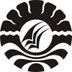 RAHMATIANIM. 1245040028JURUSAN PENDIDIKAN LUAR BIASAFAKULTAS ILMU PENDIDIKANUNIVERSITAS NEGERI MAKASSAR2016